       Welcome to Worship     Service of Word and PrayerGreeting and AnnouncementsCall to worship: Psalm 34:1-8Praise & Worship (Music: Country Gospel)Prayers of the PeopleLord’s PrayerChildren’s Story & Dismiss to Sunday SchoolReader: Brenda FlorekFirst Reading: 1 Kings 19 :1-8Second Reading: Ephesians 4:17-5:2Gospel Reading: John 6:35-51Sermon: Nick Laven BenedictionClosing SongTime of Fellowship Sunday Volunteers:  Kitchen: Connie Brokenshire                                   Cleanup: Volunteers			   Greeters: Roy & Michelle Shulda(Contact Sheryl Fedyk 634-5532 - if interested in being a greeter)              AnnouncementsPastor’s office hrs Fridays at Faith on 4th - 1:00 pm-4:00 pmNick’s Office hrs Thursday at Faith on 4th – 1:00 pm-4:00 pmToday at Salem country church south of Torquay music servicestarts at 2:00 pm.Prayer RequestPenny Coates, Amanda and Isaac, Rick Kurbis, Clarence Mantei, Wayne Thul, Pat Stubel,Payton Sernick, Carol Matthies, Brian Brandon, Ryan McLennan, Kathleen Stobbs,Lorelie Wizniuk-Legree, Marie Bell, Jean White, Patti Frykas, Cathy Christenson, Bruce Tisdale, Cathy WannerBob and Carolyn Cranna and daughter Darlene Olson on the deathof Darlene’s husband Eric. We also pray for Eric’s family and friendsin their time of grief.Lyndon Herzberg and Destini Struble on their marriage.Harold and Joyce Rust Church Planters to Red Deer AlbertaThank you for coming and worshipping with us today!We do not pass an offering plate at our serviceIf you wish to give an offeringthere is an offering box near the entranceway.Tax-deductible receipts will be issuedFor Etransfer Contact Colleen Renard 306-634-3924Ministry LeadershipRev. Danny Krauss	Cell: 306-471-8130Student Pastor Nick Laven: 306-471-8003Faith’s Office Address:	1213 4th St, Faith’s Website :		www.faithLB.comCouncil :Chairman:		Lyle Yanish (306-421-9947)Vice-Chairman:	Rod Scholpp	Secretary:		Farrah KlattTreasurer:		Colleen RenardCouncil Directors:    Sheryl Fedyk, Raelene Fieber,                                Raymond Ludwig, Ray Mellom,                                Renee Scholpp, Travis KlattBuilding Committee Chairman:                   Travis Klatt (306-421-7413)Elders Faith EstevanGarry Lafrentz    (306-421-8078) 	Arnold Betzema (306-421-9322)Merv Puryk        (306-461-8538) Barry Storozuk  (306-471-7025)Brian Brandon  (306-421-5326)Trinity Elders:Blair Daae, Bob CrannaReadings for Sunday Aug. 19th            Psalm 34:12-14Reader: Michelle ShuldaFirst Reading: Proverbs 9:1-10Second Reading: Ephesians 5:6-21Gospel Reading: John 6:51-69For bulletin announcements, please call or text Pastor Danny at 306-471-8130 or Mary Lawrence 306-421-2122Twelfth Sunday After Pentecost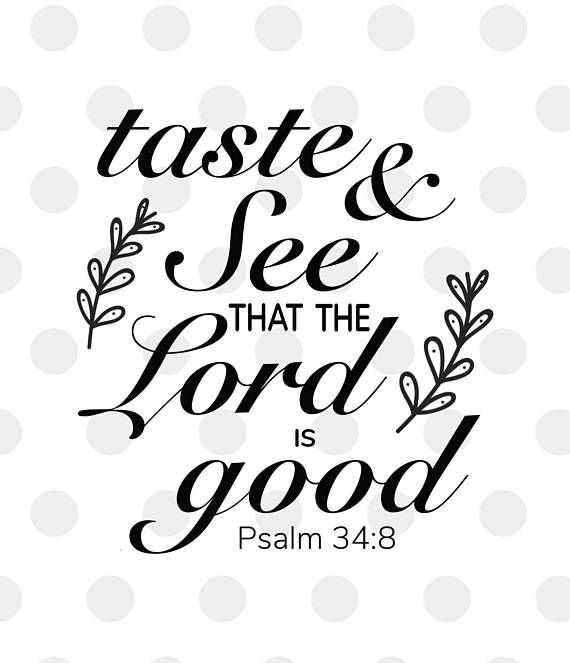 Aug. 12,2018Faith Lutheran ChurchChurch of the Lutheran Brethren CanadaPRE-SERVICE PRAYER TIME 			10:00 AMWorship service					10:30 AMSunday School					11:00 AMTrinity Torquay Worship Time 		  9:00 AM